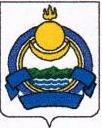 РЕСПУБЛИКА БУРЯТИЯМУНИЦИПАЛЬНОЕ АВТОНОМНОЕ ДОШКОЛЬНОЕ ОБРАЗОВАТЕЛЬНОЕУЧРЕЖДЕНИЕ ДЕТСКИЙ САД «ОГОНЕК»671510, РБ, Баунтовский р-н,с.Багдарин, пер.Парковый, 2тел.: 41-3-79 E-mail: bauntogonek@yandex.ruРМО«Система работы  по развитию речи детей дошкольного возраста »Место проведения: МАДОУ детский сад «Огонек» Техническое подключение в 900   
Время проведения: 05.02.2021г. в  915   
Участники: представители РОО, заведующие и педагоги детских садов
Цель: Развитие речевой  активности через разнообразные формы работы Идентификатор конференции: 726 7018 7938Код доступа: 00000№Мероприятие Место проведенияВремя проведенияОтветственный  Открытие РМО онлайн915Заведующая- Тогмидон Элина Валерьевна Ст.воспитатель-Соловьева Юлия Александровнадокладонлайн920- 925Ст.воспитатель-Соловьева Юлия АлександровнаI блок.  Просмотр открытого мероприятия с детьми:Просмотр открытого мероприятия с детьми:Просмотр открытого мероприятия с детьми:Просмотр открытого мероприятия с детьми:1 Логопедическое НОД по развитию речи. Подготовительная  группа.«Развитие речи по сказке Гуси- лебеди» Видео запись925- 950 Штыкина Лариса Валерьевна- учитель- логопед  2Самоанализ и обсуждение НОДонлайн950- 955II блок.Теоретическая часть работы педагогов:Теоретическая часть работы педагогов:Теоретическая часть работы педагогов:Теоретическая часть работы педагогов:1Презентация проекта «Развитие речи по средством дидактической игры»Онлайн (видео запись)955- 1000Хамуева Надежда Михайловна– воспитатель,2Презентация проекта  «Театрализованная деятельность как развития речи»онлайн 1000- 1005Сабкеева Гэрэлма Баторовна- воспитатель3Презентация Лепбука по речевому развитиювидео запись1005- 1010Дугарова Будина Баировна- воспитатель 4Презентация программы по дополнительному образованию «Говорушки»онлайн 1010- 1015Северилова Татьяна Андреевна- воспитатель5Презентация пособия по речевому развитию «Волшебная карусель» видео запись1015- 1020Макарова Галина Владимировна- воспитатель6Презентация проекта  «Использование мнемотехники в развитии речи детей старшего  дошкольного возраста » и пособия по речевому развитию «Волшебная коробочка»онлайн (видео запись)1025- 1030Щеплыгина Татьяна Анатольевна- воспитатель7Обсуждениеонлайн 1030- 10358Подведение итогов.онлайн 1035- 1040Заведующая- Тогмидон Элина Валерьевна Ст.воспитатель-Соловьева Юлия Александровна9Концерт (Музыкально-речевой калейдоскоп)Видео запись1040Михайлёва Светлана Владимировна- музыкальный руководитель, воспитатели